FICHE DE POSTE SERVICE CIVIQUE ASTVIntitulé :Sensibilisation du jeune public aux images, aux médias et à l’information.Structure d’accueil :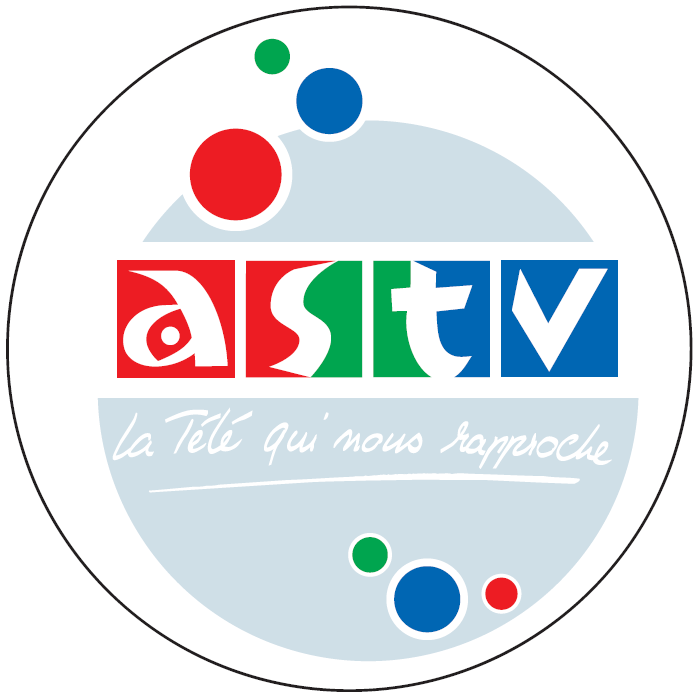 Coordonnées :ASTVPlace François MITTERRANDBP 15559760 Grande-SyntheTél : 03.28.62.77.77Mail : contact@tele-astv.frActivités principales :Télévision locale : Production et diffusion de programmes audiovisuels Objectif du service civique : Aider à préparer, organiser et animer des ateliers vidéo en direction d’un public jeune et notamment dans les établissements d’enseignements.Profil :Compétences :Formation et/ou intérêt et expérience dans le domaine de l’audiovisuelIntérêt pour les médiasMaîtrise des outils informatiques.Utilisation des outils de communication de baseBonnes capacités relationnelles et rédactionnelles.Bonnes capacités d’organisation et de gestion du tempsCapacité en gestion de projetAptitudes :Très bon sens relationnelAutonomie dans le travail et capacité d’initiativeTravail en équipeSensibilité en milieu audiovisuel Contact avec les plus jeunesConditions d’activités :24h/semaine, sur 8 moisDate d’entrée en fonction : janvier 2022Mise à disposition d’un bureau, d’un poste informatique avec connexion Internet et d’un téléphone fixe.Missions :Prise de contactOrganisation des ateliersAide à l’animation des ateliersAide à la prise d’images et au montage Aide à l’animation du réseau des « Caméras Synthoises »Candidature :Les candidatures sont à adresser à Monsieur Roger CARPENTIER, président de l’ASTV, au plus tard le vendredi 10 décembre 2021.Prise de poste :La prise de poste est prévue au lundi 3 janvier 2022